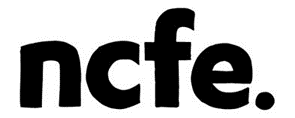 NCFE Level 1 Functional Skills Qualification in English(603/5058/1)NCFE Level 1 Functional Skills Qualification in English: ReadingMark schemeSection 1Section 2Section 3[Total: 30 marks]1The main purpose of Document 1 is to inform readers about how to reduce air pollution near schools. Give one quotation which explains how air pollution can be reduced. [1 mark]The main purpose of Document 1 is to inform readers about how to reduce air pollution near schools. Give one quotation which explains how air pollution can be reduced. [1 mark]The main purpose of Document 1 is to inform readers about how to reduce air pollution near schools. Give one quotation which explains how air pollution can be reduced. [1 mark]1 mark for each of the following, up to one mark Nearly two-thirds of teachers say they would like to ban people from parking near a school to help lower the pollution levels (1)Parents and carers could be encouraged to car pool (1)Schools could also ban parents and carers from leaving their cars idling outside the school gates (1)Electric cars could be given priority on car parking spaces (1)Prioritising electric cars may be one of the best ways to reduce air pollution near schools (1)A more budget-friendly option could be to encourage children who live locally to walk to school (1)Accept any other valid answer1102.162According to the second paragraph, what is ‘idling’?[1 mark]According to the second paragraph, what is ‘idling’?[1 mark]According to the second paragraph, what is ‘idling’?[1 mark]Leaving the engine on when the car isn’t moving (1)Accept similar wording102.093Give two examples of ways parents and carers could help to reduce air pollution near schools.[2 marks]Give two examples of ways parents and carers could help to reduce air pollution near schools.[2 marks]Give two examples of ways parents and carers could help to reduce air pollution near schools.[2 marks]1 mark for each of the following, up to 2 marks:Car pool (1)Don’t leave car idling (1)Use electric cars (1)Walk the children to school (Accept “walk to school”) (1)Get the children to take the bus (Accept “take the bus”) (1)202.094Identify whether each of the following statements from Document 1 is a fact or an opinion.[2 marks]Identify whether each of the following statements from Document 1 is a fact or an opinion.[2 marks]Identify whether each of the following statements from Document 1 is a fact or an opinion.[2 marks]202.115The writer of Document 1 uses language features to persuade the reader. Identify one language feature used and provide an example of it.[2 marks]The writer of Document 1 uses language features to persuade the reader. Identify one language feature used and provide an example of it.[2 marks]The writer of Document 1 uses language features to persuade the reader. Identify one language feature used and provide an example of it.[2 marks]Rule of three: ‘Overall, walking to school is better for the environment, it’s healthier and it’s cheaper. Rhetorical question: ‘Can anything be done?’Accept any other valid answers1 mark for identifying a correct language feature and 1 mark for a supporting quotation.If they don’t match = 0202.126Which organisation provided the Air Quality data?[1 mark]Which organisation provided the Air Quality data?[1 mark]Which organisation provided the Air Quality data?[1 mark]The National Pollution Group (1)102.147The phrase ‘alternative routes’ is used in paragraph 3. What does the phrase ‘alternative routes’ mean in this context?[1 mark]The phrase ‘alternative routes’ is used in paragraph 3. What does the phrase ‘alternative routes’ mean in this context?[1 mark]The phrase ‘alternative routes’ is used in paragraph 3. What does the phrase ‘alternative routes’ mean in this context?[1 mark]1 mark for each of the following, up to one markTaking a different road (1)Going a different way (1)Second-choice way (1)Accept similar wordingAccept any other valid answerDo not  accept answers that contain ‘alternative’ or ‘route’102.178Document 1 contains a diagram. What does the image suggest to the reader? [1 mark]Document 1 contains a diagram. What does the image suggest to the reader? [1 mark]Document 1 contains a diagram. What does the image suggest to the reader? [1 mark]1 mark for each of the following, up to one markThe image suggests that cars / transport is the biggest cause of air pollution (1)That there are multiple causes of air pollution (1)Power station do not pollute the environment very much, comparatively.Accept similar wordingAccept any other valid answer102.159You would like to give the parents and carers at your local school some ideas about reducing air pollution. Which two sections of the report will give you some ideas?[2 marks]You would like to give the parents and carers at your local school some ideas about reducing air pollution. Which two sections of the report will give you some ideas?[2 marks]You would like to give the parents and carers at your local school some ideas about reducing air pollution. Which two sections of the report will give you some ideas?[2 marks]1 mark for each of the following, up to 2 marks:Can anything be done? (1)Recommendations (1)202.1410The final paragraph uses the phrase ‘more budget-friendly’. What does this phrase suggest?You may use a dictionary to help you answer this question.[1 mark]The final paragraph uses the phrase ‘more budget-friendly’. What does this phrase suggest?You may use a dictionary to help you answer this question.[1 mark]The final paragraph uses the phrase ‘more budget-friendly’. What does this phrase suggest?You may use a dictionary to help you answer this question.[1 mark]Cheaper / costs less (1)Accept similar wordingAccept any other valid answer102.1311What benefits does Pat say banning cars near the school will have?  [2 marks]What benefits does Pat say banning cars near the school will have?  [2 marks]What benefits does Pat say banning cars near the school will have?  [2 marks]1 mark for each of the following, up to 2 marksWe would all feel good about ourselves if we helped. (1)The air will be fresher and healthier (1)The road would be quieter too which will make it safer. (1)Accept similar wording202.0912Why has Shannon used a colon in her second post?[1 mark]Why has Shannon used a colon in her second post?[1 mark]Why has Shannon used a colon in her second post?[1 mark]1 mark for each of the following, up to 1 markTo indicate/show that she is going to use an image/sign (1)Accept similar wording102.1813Look at these two phrases from Document 2. Identify whether each one is an example of emotive or advisory language.[2 marks]Look at these two phrases from Document 2. Identify whether each one is an example of emotive or advisory language.[2 marks]Look at these two phrases from Document 2. Identify whether each one is an example of emotive or advisory language.[2 marks]2    02.1614Give two adjectives from Document 2 that have been used to persuade the reader to help reduce air pollution. [2 marks]Give two adjectives from Document 2 that have been used to persuade the reader to help reduce air pollution. [2 marks]Give two adjectives from Document 2 that have been used to persuade the reader to help reduce air pollution. [2 marks]1 mark for each of the following, up to 2 marksFresher (1)Healthier (1)Green (1)Beautiful (1)Environmentally friendly (1)Quieter (1)202.1215What reasons do Shannon and Raheem give for not wanting to park further away from the school? [2 marks]What reasons do Shannon and Raheem give for not wanting to park further away from the school? [2 marks]What reasons do Shannon and Raheem give for not wanting to park further away from the school? [2 marks]1 mark for each of the following, up to 2 marksDoesn’t have time (1)Crossing the road is unsafe (1) Nowhere to park on next street (1)Will have to park miles away (1)Doesn’t leave their car idling (so is not to blame) (1)Accept similar wording202.1116The term ‘hybrid car’ is used. What does this mean?                                                                                                                                [1 mark]The term ‘hybrid car’ is used. What does this mean?                                                                                                                                [1 mark]The term ‘hybrid car’ is used. What does this mean?                                                                                                                                [1 mark]1 mark for each of the following, up to 1 markA car with a petrol engine and electric motor (1)A car which uses both petrol and electricity (1)Accept similar wording102.1717Pat uses the phrase ‘more environmentally friendly.’ What does the word ‘friendly’ mean in this context? You may use a dictionary to help you answer this question.[1 mark]Pat uses the phrase ‘more environmentally friendly.’ What does the word ‘friendly’ mean in this context? You may use a dictionary to help you answer this question.[1 mark]Pat uses the phrase ‘more environmentally friendly.’ What does the word ‘friendly’ mean in this context? You may use a dictionary to help you answer this question.[1 mark]1 mark for each of the following, up to 1 markSomething that is not harmful (1)Something favourable (1)Accept similar wordingNBOD  for ‘less pollution for the environment’102.1318One commentator has used an image. What can be inferred from this image?[1 mark]One commentator has used an image. What can be inferred from this image?[1 mark]One commentator has used an image. What can be inferred from this image?[1 mark]1 mark for each of the following, up to 1 markThat idling cars are banned/are not welcome (1)That cars should be fume-free (1)Accept similar wording102.1519The forum contributors in Document 2 use informal language. Give one example of informal language in the text.[1 mark]The forum contributors in Document 2 use informal language. Give one example of informal language in the text.[1 mark]The forum contributors in Document 2 use informal language. Give one example of informal language in the text.[1 mark]1 mark for each of the following, up to 1 markI can’t believe it! (1)It’s absolutely ridiculous. (1)I haven’t got time for this! (1)It’s going to mean that more kids have to cross the road in front of the school (1)around our way (1)I know what you mean (1)102.1620Compare the information, ideas and opinions in Document 1 about reducing air pollution near schools with what contributors say about this in Document 2.  [3 marks]Compare the information, ideas and opinions in Document 1 about reducing air pollution near schools with what contributors say about this in Document 2.  [3 marks]Compare the information, ideas and opinions in Document 1 about reducing air pollution near schools with what contributors say about this in Document 2.  [3 marks]The learner’s response will:mention both documents but there is very little comparison – eg Document 1 says prioritising electric cars may be one of the best ways to reduce air pollution, Document 2 says that there’s nowhere to park in the street further away (1 mark)mention both documents with a brief possibly implicit comparison - eg the image in Document 1 says that cars are the biggest cause of air pollution, Document 2 says that hybrid cars are more environmentally friendly. (2 marks)use both documents to compare information, ideas and opinions clearly and effectively - eg Document 1 says to ban parents from parking in front of the school but it may be impractical, Document 2 says that this is unsafe because kids will have to cross the road in front of the school instead. (3 marks)0 marks should be given for no awardable content.302.10